SEDMIČNI PLAN RADA PO PREDMETIMA ZA PERIOD 06.-10.04.2020.RAZRED I PREDMET:   VII  - Engleski jezik   NASTAVNIK/CI: Dragana  Matić,  Rajka VuksanovićRAZRED I PREDMET:   VII  - Engleski jezik   NASTAVNIK/CI: Dragana  Matić,  Rajka VuksanovićRAZRED I PREDMET:   VII  - Engleski jezik   NASTAVNIK/CI: Dragana  Matić,  Rajka VuksanovićRAZRED I PREDMET:   VII  - Engleski jezik   NASTAVNIK/CI: Dragana  Matić,  Rajka VuksanovićRAZRED I PREDMET:   VII  - Engleski jezik   NASTAVNIK/CI: Dragana  Matić,  Rajka VuksanovićDANISHODIAKTIVNOSTISADRŽAJ/POJMOVINAČIN KOMUNIKACIJEPONEDELJAK06.04.2020.Pronađe tražene informacije u tekstu koji čitaČitaju, zapisuju,odgovaraju na pitanja, povezuju i opisujuFirst Jobs- What did they do before they were famous?Vokabular-zanimanja  Viber. E-platformaUTORAK07.04.2020.SRIJEDA08.04.2020.ČETVRTAK09.04.2020.Pismeno primjenjuje jezičke funkcije Čitaju,gledaju video material,pronalaze tražene izraze, pišu,sastavljaju rečenice.Funkcija jezika:  izraziti obavezu (must,have to…) i dati savjet (should) Viber, E-platformaPETAK10.04.2020.Traži i daje informacijeČitaju tekst, gledaju video materijal, odgovaraju na pitanja u pisanoj formi, sastavljaju rečeniceThe magic Amulet!Funkcija jezika: ability, request and permission(can/could) Viber, E-platformaPOVRATNA INFORMACIJA U TOKU SEDMICE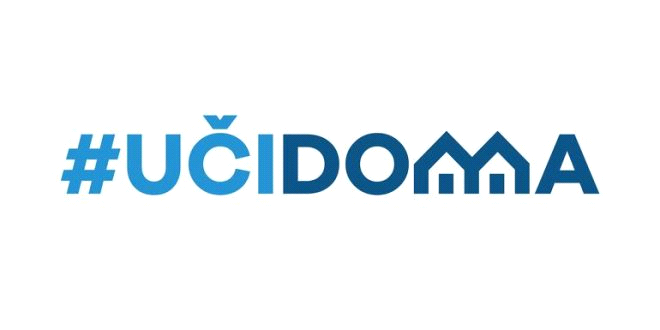 